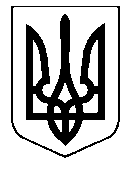 проект                                                           УКРАЇНА                                         НОСІВСЬКА МІСЬКА РАДАНОСІВСЬКОГО РАЙОНУ ЧЕРНІГІВСЬКОЇ ОБЛАСТІВИКОНАВЧИЙ КОМІТЕТР І Ш Е Н Н Я28  лютого  2019  року 		      м. Носівка	   				№ ___Про надання дозволу на відрахування з  навчального закладу неповнолітнього ХХХХВідповідно до статті 34 Закону України «Про місцеве самоврядування в Україні», статті 19 Закону України «Про охорону дитинства», статті 4 Закону України «Про органи і служби у справах дітей та спеціальні установи для дітей», Порядку провадження органами опіки та піклування діяльності, пов’язаної  із захистом прав дитини,  затвердженого Постановою КМУ від 24.09.2008р. №866, ст.3 Закону України про освіту, враховуючи ухвалу  комісії з питань захисту прав дитини від 14.02.2019 року (протокол №2), виконавчий комітет міської ради  в и р і ш и в:                                       1.Надати дозвіл на відрахування неповнолітнього ХХХХ, ХХХ року народження, з ХХХХХ за власним бажанням.2. Контроль  за виконанням  рішення покласти на заступника міського голови з питань гуманітарної сфери Л. Міщенко.Міський голова                                                                    В.ІГНАТЧЕНКО